Tanec (zápis dle výkladu)Anotace:Pracovní list je zaměřen na základní společenská pravidla při návštěvě plesu.Očekávaný výstup:Žáci aktivně vyhledávají informace na internetu. Uvědomují 
si pravidla chování na vrcholné události společenské sezóny – 
na plese.Vzdělávací oblast:Člověk a jeho zdravíTematická oblast:Společenské chováníVěk:8. a 9. ročníkDatum: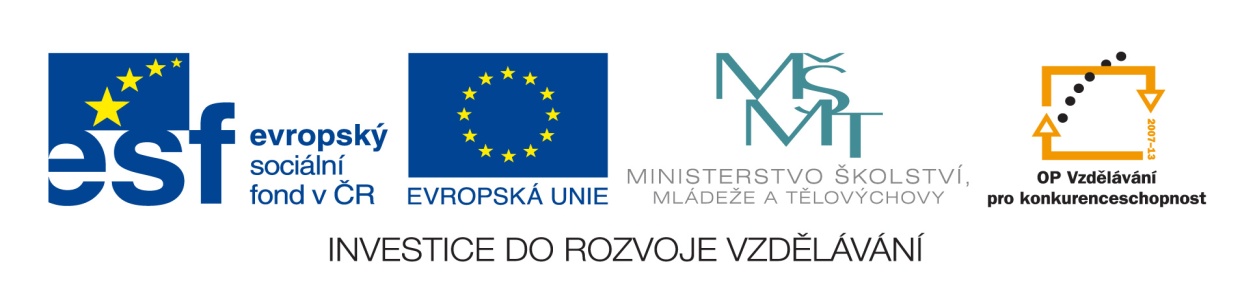 25. 9. 2012	Odpovědi na otázky vyhledej na internetu:Co je to ples (pokus se vyjádřit vlastními slovy)?……………………………………………………………………………………………………………Za jakých podmínek může jít žena sama na ples?……………………………………………………………………………………………………………Jaké oblečení je vhodné na ples pro muže a ženy?………………………………………………………………………………………………………………………………………………………………………………………………………………………………………………………………………………………………………………………………………Co je povinností pánů, jestliže přijdou na ples se skupinou známých?……………………………………………………………………………………………………………Jak muž žádá o tanec ženu, která přišla s partnerem?……………………………………………………………………………………………………………Kdo má vedoucí úlohu při tanci?……………………………………………………………………………………………………………Co následuje po ukončení tance?……………………………………………………………………………………………………………Jaké jsou druhy plesů?…………………………………………………………………………………………………………………………………………………………………………………………………………………………………………………………………………………………………………Správné řešení:Vrcholná událost společenské sezóny Je-li si jistá, že na plese budou známí, s kterými se předem domluvilaMuži – tmavý oblek, světlá košile, motýlek nebo kravata, bílé 
             rukaviceŽeny – podle významnosti plesu – šaty krátké, dlouhéMají provést všechny ženy ve skupiněNejprve se dovolí partnera, pak vyzve ženu k tanciVždy mužMuž odvede ženu na místo, z kterého ji žádal o tanecReprezentační, gala, benefiční a nejprestižnější je ples v opeře